LoveWay, Inc. Servicios asistida equina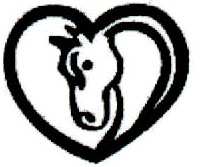 54151 County Road 33 Middlebury IN 46540574-825-5666 Fax: 574-825-8117       Email: programs@lovewayinc.orgParticipante Solicitud de beca*Esta información se mantendrá confidencial en administración LoveWay.El nombre del participante: _______________________________________ Edad: _______Nombre padre/madre/tutor: ____________________________________________________Dirección: _________________________________________________________________Ciudad: ___________________________ Estado: ________________ Código postal: __________Teléfono:  Home ______________    Trabajo ________________   Celda __________________¿Alguien que vive en su casa recibe gratis o a precio reducido de almuerzo escolar?  no		libre		Reducido¿Cuál es el ingreso combinado de todos los ingresos/beneficios para todas las personas que viven en su hogar?(Compruebe uno)	$0-14,937		$14,938- 20,163	$20,164- 25,389       	$25,390-30,615$30,616- 35,841	$35,842- 41,067 	$41,068- 46,293 	$46,294-51,519             $51,520 - 73,316            $73,317 - 109,974          $109,975 - 146,632	Más $146,633¿Cuántas personas viven en tu casa? __________Por favor, adjunte los siguientes:_______ Carta del padre o tutor acerca de la necesidad financiera y beneficios esperados de becaO_______ Carta del participante acerca del deseo de participar en LoveWay y cualquier objetivos afinesY _______ Justificante de ingresos como su más reciente declaración del impuesto a la renta y W2s Si se adjudican beca, I (principal/otros) ayudará por:	recaudación de fondos	         voluntariado en clase	Ayudan a mantener el equipo/propiedad	Otros ____________________________________________________________________	Por favor lea y firme:Entiendo que la financiación de becas será retirado si dos ausencias sin dar notificación a LoveWay ocurren en el momento de la lección programada. Al firmar a continuación, también estoy indicando que tengo la capacidad de transporte de la mencionada participante/ciclista LoveWay para lecciones cada semana si se otorga becas.  Además, me representa y garantiza que la información aquí contenida es verdadera y exacta. Reconozco y estoy de acuerdo que debo falsificar cualquier información sobre esta aplicación, LoveWay tendrá el derecho a revocar cualquier otorgado beca.Firma del padre o tutor: ____________________________________ Fecha: ______________(Para Uso de oficina)Scholarship granted for: _________________ Participant contribution per lesson: ________________ Scholarship unavailable; place on waiting list____________	Date/time ___________________________Parent/participant notified	Date/time: ______________________________LoveWay, Inc. Servicios asistida equinaParticipante del Fondo de Becas de lapolítica de ayudas financierasEs la política de la Junta de Directores de LoveWay, Inc. que cada participante/rider aceptado en el programa, independientemente de la capacidad de pago, tiene acceso a nuestros servicios.La Junta de Directores de LoveWay, Inc. tiene una obligación de nuestros donantes para asegurar fondos de becas están bien gestionados y distribuyan adecuadamente. Por lo tanto, es la política de Amor la Junta Directiva de manera que el Comité de Becas revisa todas las solicitudes para ayuda financiera a través del jinete participante/Solicitud de beca.Todos los solicitantes deben completar toda la aplicación para ser considerados para la asistencia.TODA LA INFORMACIÓN SE MANTENDRÁ CONFIDENCIAL EN ADMINISTRACIÓN LOVEWAY.Nuevas solicitudes: Las aplicaciones iniciales podrán ser presentadas en cualquier momento. Por favor permita 30 días para la beca del comité de examen de la aplicación.solicitudes de renovación: Las aplicaciones necesitan ser presentado anualmente por el año calendario comenzando el 1 de agosto. Por favor permita 30 días para la beca del comité de examen de la aplicación.Se proporcionan becas basadas en necesidad financiera participante objetivo(s) y el beneficio potencial y el participante y/o padre/madre/tutor compromiso para ayudar a LoveWay.Se otorgan becas en un primer llegado, primer servido", hasta que todos los fondos de becas son asignados y/o gastado.LoveWay, Inc. determina la elegibilidad financiera mediante el U.S.government's "Programas de Nutrición Infantil: Las directrices de elegibilidad de ingresos". Se otorgan becas a personas que tengan ingresos de hasta el 200% de la tasa de almuerzo reducido. (Consulte la tabla siguiente).No podemos otorgar becas sin recibir copias de las pruebas aceptables de la elegibilidad financiera. Ejemplos de pruebas razonables incluiría una copia de tu último estado o declaración federal de impuestos sobre ingresos y W2's.LoveWay becas se aplican contra el semestre/camp/programa matrícula como un porcentaje de descuento. Las becas son limitadas basado en fondos disponibles.    LoveWay no proporciona completa (100%) becas de matrícula. El costo por estudiante por semestre es de $260/semestre o $20/lección. Cada cliente debe pagar un importe hacia sus semestres/camp/programa matrícula calculadas con base en la siguiente tabla. Todos los saldos deben pagarse en su totalidad al final de cada semestre/Programa/campamento para ser elegible para viajar en un futuro semestre/Programa/campamento.LoveWay, Inc. se reserva el derecho de rescindir la concesión de becas a su discreción.LoveWay se reserva el derecho a renunciar a los requisitos específicos sobre una base de caso por caso.Agosto 1, 2015 a julio 31, 2016 Niveles de becasEltamaño del hogarNivel 190% de reducción de matrículaNivel 275% de reducción de matrículaNivel 360% de reducción de matrículaNivel 445% de reducción de matrícula1$14,937.00$21,257.00$31,886.00$42,514.002$20,163.00$28,694.00$43,041.00$57,388.003$25,389.00$36,131.00$54,197.00$72,262.004$30,615.00$43,568.00$65,352.00$87,136.005$35,841.00$51,005.00$76,508.00$102,010.006$41,067.00$58,422.00$87,663.00$116,884.007$46,293.00$65,879.00$98,819.00$131,758.008$51,519.00$73,316.00$109,974.00$146,632.00Almuerzo libre ingreso federalFederal de Ingresos almuerzo reducido150% de los ingresos de almuerzo reducido Federal200% de la renta federal de almuerzo reducido